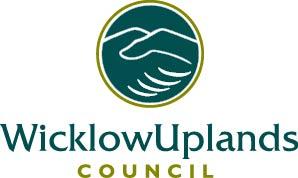 APPLICATION FOR MEMBERSHIP OR RENEWAL OF MEMBERSHIP 2022I/we hereby apply for membership of WICKLOW UPLANDS COUNCIL LIMITED for 2022.  I/we agree to be bound by the Memorandum and Articles of the Company.I/we agree to pay such membership subscription as shall be set from time to time by the annual general meeting of members. (Current fees: Group/organisation: €70, Community Groups/Tidy Towns €30, individual members: €10)I/we undertake to contribute to the assets of the Company in the event of the same being wound up while I/we are a member or within one year afterwards for payment of the debts or liabilities of the Company contracted before I/we ceased to be a member and of the costs charges and expenses of winding up and for the adjustment of the rights of the contributories amongst themselves such amount as may be required not exceeding €1.27.Signed:   …… ……………………            Capacity…………………………………………Organisation/Group/Society (if any) ………………………………… Date……………………………….	Name of Applicant (Block Letters) …………………………………Phone ………………Mobile……………………………………………Postal Address ……………………………………………………………… email……………………………………Which category of membership are you applying for? (As defined by Article 4*): …… ……………………………………………………….* Category 1:  individuals; Category 2: Groups or societies - that is, any local group or society not affiliated to any national organisation, but having a title and a written constitution; Category 3: Organisations - that is, any national organisation or anybody having affiliations with a national organisation.Which panel are you applying for membership of? (As defined by Article 28**):1: Farming & Property Owning Panel, 2: Economic and Tourism Panel, 3: Community Panel, 4: Recreational and Environmental Panel.For societies/groups/organisations only:Number of members in your society/group/organisation …………………Name & address of chairperson …Phone No. (home).………………………(work)……………………………………………………….email……………………………………………………………………………………………………........Please return completed form with membership subscription to:Wicklow Uplands Council Ltd., Main Street, Roundwood, Co WicklowTelephone: 01 281 8406, Fax 01 281 8418,		email: info@wicklowuplands.ieBank Details:	 Bank of Ireland, Main Street, Rathdrum 	 Sort Code: 90 66 54, Account No. 12687137			BIC:	BOFIIE2D			IBAN: 	IE03 BOFI  9066 5412 6871 37Website: www.wicklowuplands.ie			Facebook: www.facebook.com/wicklowuplandscouncilUnder GDPR regulations, your data will only be used for purposes related to the Wicklow Uplands Council and will not be shared with any parties other than The Wicklow Uplands Council.